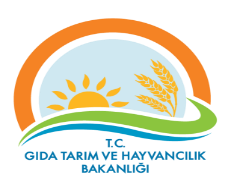 Tekirdağ İl Gıda Tarım ve Hayvancılık MüdürlüğüTEMEL SÜREÇ TANIM FORMUTekirdağ İl Gıda Tarım ve Hayvancılık MüdürlüğüTEMEL SÜREÇ TANIM FORMUTekirdağ İl Gıda Tarım ve Hayvancılık MüdürlüğüTEMEL SÜREÇ TANIM FORMUTekirdağ İl Gıda Tarım ve Hayvancılık MüdürlüğüTEMEL SÜREÇ TANIM FORMUTekirdağ İl Gıda Tarım ve Hayvancılık MüdürlüğüTEMEL SÜREÇ TANIM FORMUDokuman KoduDokuman KoduDokuman KoduGTHB.59.İLM.KYS.103Tekirdağ İl Gıda Tarım ve Hayvancılık MüdürlüğüTEMEL SÜREÇ TANIM FORMUTekirdağ İl Gıda Tarım ve Hayvancılık MüdürlüğüTEMEL SÜREÇ TANIM FORMUTekirdağ İl Gıda Tarım ve Hayvancılık MüdürlüğüTEMEL SÜREÇ TANIM FORMUTekirdağ İl Gıda Tarım ve Hayvancılık MüdürlüğüTEMEL SÜREÇ TANIM FORMUTekirdağ İl Gıda Tarım ve Hayvancılık MüdürlüğüTEMEL SÜREÇ TANIM FORMURevizyon NoRevizyon NoRevizyon NoTekirdağ İl Gıda Tarım ve Hayvancılık MüdürlüğüTEMEL SÜREÇ TANIM FORMUTekirdağ İl Gıda Tarım ve Hayvancılık MüdürlüğüTEMEL SÜREÇ TANIM FORMUTekirdağ İl Gıda Tarım ve Hayvancılık MüdürlüğüTEMEL SÜREÇ TANIM FORMUTekirdağ İl Gıda Tarım ve Hayvancılık MüdürlüğüTEMEL SÜREÇ TANIM FORMUTekirdağ İl Gıda Tarım ve Hayvancılık MüdürlüğüTEMEL SÜREÇ TANIM FORMURevizyon TarihiRevizyon TarihiRevizyon TarihiTekirdağ İl Gıda Tarım ve Hayvancılık MüdürlüğüTEMEL SÜREÇ TANIM FORMUTekirdağ İl Gıda Tarım ve Hayvancılık MüdürlüğüTEMEL SÜREÇ TANIM FORMUTekirdağ İl Gıda Tarım ve Hayvancılık MüdürlüğüTEMEL SÜREÇ TANIM FORMUTekirdağ İl Gıda Tarım ve Hayvancılık MüdürlüğüTEMEL SÜREÇ TANIM FORMUTekirdağ İl Gıda Tarım ve Hayvancılık MüdürlüğüTEMEL SÜREÇ TANIM FORMUYayın TarihiYayın TarihiYayın TarihiTekirdağ İl Gıda Tarım ve Hayvancılık MüdürlüğüTEMEL SÜREÇ TANIM FORMUTekirdağ İl Gıda Tarım ve Hayvancılık MüdürlüğüTEMEL SÜREÇ TANIM FORMUTekirdağ İl Gıda Tarım ve Hayvancılık MüdürlüğüTEMEL SÜREÇ TANIM FORMUTekirdağ İl Gıda Tarım ve Hayvancılık MüdürlüğüTEMEL SÜREÇ TANIM FORMUTekirdağ İl Gıda Tarım ve Hayvancılık MüdürlüğüTEMEL SÜREÇ TANIM FORMUSayfa SayısıSayfa SayısıSayfa SayısıSayfa 3 / Süreç Adı Süreç Adı Geleneksel Kıyı Balıkçılığının Kayıt Altına Alınması Ve DesteklenmesiGeleneksel Kıyı Balıkçılığının Kayıt Altına Alınması Ve DesteklenmesiGeleneksel Kıyı Balıkçılığının Kayıt Altına Alınması Ve DesteklenmesiGeleneksel Kıyı Balıkçılığının Kayıt Altına Alınması Ve DesteklenmesiGeleneksel Kıyı Balıkçılığının Kayıt Altına Alınması Ve DesteklenmesiGeleneksel Kıyı Balıkçılığının Kayıt Altına Alınması Ve DesteklenmesiSüreç No:103Süreç No:103Süreç No:103Süreç TipiSüreç TipiOperasyonelOperasyonelOperasyonelOperasyonelOperasyonelOperasyonelOperasyonelOperasyonelOperasyonelSüreç Sahibi  Süreç Sahibi  İl Gıda Tarım ve Hayvancılık Müdürüİl Gıda Tarım ve Hayvancılık Müdürüİl Gıda Tarım ve Hayvancılık Müdürüİl Gıda Tarım ve Hayvancılık Müdürüİl Gıda Tarım ve Hayvancılık Müdürüİl Gıda Tarım ve Hayvancılık Müdürüİl Gıda Tarım ve Hayvancılık Müdürüİl Gıda Tarım ve Hayvancılık Müdürüİl Gıda Tarım ve Hayvancılık MüdürüSüreç Sorumlusu/SorumlularıSüreç Sorumlusu/Sorumlularıİlgili Müdür Yardımcısı İlçe MüdürüHayvan Sağlığı ve Yetiştiriciliği Şube Müdürüİlgili Müdür Yardımcısı İlçe MüdürüHayvan Sağlığı ve Yetiştiriciliği Şube Müdürüİlgili Müdür Yardımcısı İlçe MüdürüHayvan Sağlığı ve Yetiştiriciliği Şube Müdürüİlgili Müdür Yardımcısı İlçe MüdürüHayvan Sağlığı ve Yetiştiriciliği Şube Müdürüİlgili Müdür Yardımcısı İlçe MüdürüHayvan Sağlığı ve Yetiştiriciliği Şube Müdürüİlgili Müdür Yardımcısı İlçe MüdürüHayvan Sağlığı ve Yetiştiriciliği Şube Müdürüİlgili Müdür Yardımcısı İlçe MüdürüHayvan Sağlığı ve Yetiştiriciliği Şube Müdürüİlgili Müdür Yardımcısı İlçe MüdürüHayvan Sağlığı ve Yetiştiriciliği Şube Müdürüİlgili Müdür Yardımcısı İlçe MüdürüHayvan Sağlığı ve Yetiştiriciliği Şube MüdürüSüreç UygulayıcılarıSüreç UygulayıcılarıBalıkçılık ve Su Ürünleri Mühendisleri, Veteriner Hekimler, Ziraat Mühendisleri (Su Ürünleri Bölüm Mezunları) ve Görevli PersonelBalıkçılık ve Su Ürünleri Mühendisleri, Veteriner Hekimler, Ziraat Mühendisleri (Su Ürünleri Bölüm Mezunları) ve Görevli PersonelBalıkçılık ve Su Ürünleri Mühendisleri, Veteriner Hekimler, Ziraat Mühendisleri (Su Ürünleri Bölüm Mezunları) ve Görevli PersonelBalıkçılık ve Su Ürünleri Mühendisleri, Veteriner Hekimler, Ziraat Mühendisleri (Su Ürünleri Bölüm Mezunları) ve Görevli PersonelBalıkçılık ve Su Ürünleri Mühendisleri, Veteriner Hekimler, Ziraat Mühendisleri (Su Ürünleri Bölüm Mezunları) ve Görevli PersonelBalıkçılık ve Su Ürünleri Mühendisleri, Veteriner Hekimler, Ziraat Mühendisleri (Su Ürünleri Bölüm Mezunları) ve Görevli PersonelBalıkçılık ve Su Ürünleri Mühendisleri, Veteriner Hekimler, Ziraat Mühendisleri (Su Ürünleri Bölüm Mezunları) ve Görevli PersonelBalıkçılık ve Su Ürünleri Mühendisleri, Veteriner Hekimler, Ziraat Mühendisleri (Su Ürünleri Bölüm Mezunları) ve Görevli PersonelBalıkçılık ve Su Ürünleri Mühendisleri, Veteriner Hekimler, Ziraat Mühendisleri (Su Ürünleri Bölüm Mezunları) ve Görevli PersonelSÜREÇ SINIRLARISÜREÇ SINIRLARIBaşlangıç Noktasıİl Müdürlüğüne Başvuruİl Müdürlüğüne Başvuruİl Müdürlüğüne Başvuruİl Müdürlüğüne Başvuruİl Müdürlüğüne Başvuruİl Müdürlüğüne Başvuruİl Müdürlüğüne Başvuruİl Müdürlüğüne BaşvuruSÜREÇ SINIRLARISÜREÇ SINIRLARIBitiş NoktasıBaşvuru Sahibinin Sisteme Kaydının Yapılması Veya Başvurunun Ret EdilmesiBaşvuru Sahibinin Sisteme Kaydının Yapılması Veya Başvurunun Ret EdilmesiBaşvuru Sahibinin Sisteme Kaydının Yapılması Veya Başvurunun Ret EdilmesiBaşvuru Sahibinin Sisteme Kaydının Yapılması Veya Başvurunun Ret EdilmesiBaşvuru Sahibinin Sisteme Kaydının Yapılması Veya Başvurunun Ret EdilmesiBaşvuru Sahibinin Sisteme Kaydının Yapılması Veya Başvurunun Ret EdilmesiBaşvuru Sahibinin Sisteme Kaydının Yapılması Veya Başvurunun Ret EdilmesiBaşvuru Sahibinin Sisteme Kaydının Yapılması Veya Başvurunun Ret EdilmesiGİRDİLERGİRDİLERGİRDİLERGİRDİLERGİRDİLERGİRDİ SAĞLAYANLARGİRDİ SAĞLAYANLARGİRDİ SAĞLAYANLARGİRDİ SAĞLAYANLARGİRDİ SAĞLAYANLARGİRDİ SAĞLAYANLARGELENEKSEL KIYI BALIKÇILIĞININ KAYIT ALTINA ALINMASIVE DESTEKLENMESİ TEBLİĞİ (TEBLİĞ NO: 2017/37) Kapsam: Bu Tebliğ, su ürünleri avcılığı faaliyetinde bulunmak üzere; Su Ürünleri Bilgi Sistemi (SUBİS)’nde kayıtlı, 1/1/2017 tarihinde geçerli Balıkçı Gemileri İçin Su Ürünleri Ruhsat Tezkeresine sahip, denizlerde on metreden küçük (10 metre hariç) balıkçı gemileri ile içsulardaki tüm balıkçı gemilerini kapsar.(Madde 2)Balıkçı gemisi: Bakanlıkça denizlerde avcılık faaliyetlerinde bulunmak üzere ruhsatlandırılmış ve ruhsat tezkeresi halen geçerli bulunan, on metre ve üzerinde boy uzunluğuna sahip Su Ürünleri Bilgi Sistemi (SUBİS)’nde kayıtlı gemileri, Müracaat:Desteklemeden yararlanmak isteyen balıkçı gemisi sahipleri, bu Tebliğin yayımı tarihinden itibaren 3/11/2017 tarihi mesai saati bitimine kadar gemisinin ruhsat tezkeresinin düzenlendiği il/ilçe müdürlüklerine Ek-1’de yer alan dilekçe ve ekleriyle müracaat eder.Dilekçe Ekleri:Geminin birden fazla kişiye veya tüzel kişiliğe ait olması halinde, bu Tebliğ kapsamındaki iş ve işlemleri yürütmek üzere, gemi sahiplerinin tümü tarafından yetkilendirilen kişiye ait Ek-2’de yer alan muvafakatname veya noter tasdikli yetki belgesi,Balıkçı gemisi sahibi tarafından balıkçı gemisine ait doğru ve güncel verilerle doldurulmuş Ek-3’de yer alan anket formu, il/ilçe müdürlüğüne sunulur. Bakanlıkça hazırlanan anket sorularından kendi faaliyet alanı ile ilgili olanları cevaplamayan balıkçı gemi sahipleri destekleme ödemesinden yararlanamaz. Destekleme için balıkçı gemisinin 1/1/2017 tarihindeki sahibi/sahipleri veya bunlar adına yetkilisi müracaatta bulunur ve geminin o tarihteki SUBİS kayıtlarında yer alan en büyük boy uzunluğu esas alınır.Birden fazla balıkçı gemisi sahibi olanlar her bir balıkçı gemisi için ayrı ayrı müracaat eder. İl/ilçe müdürlüklerince yürütülecek iş ve işlemlerİl/ilçe müdürlüğü tarafından balıkçı gemisinin 1/1/2017 tarihinde;Geçerli bir su ürünleri avcılık ruhsatına sahip olduğu,O tarihte balıkçı gemisi sahibi ve gemi boyu bilgileri,il/ilçe müdürlüğü kayıtlarından ve SUBİS’ten kontrol edilir. Kontrol sonucunun uygun olması halinde müracaat işleme alınır. Uygun olmayan müracaatlar kabul edilmez.Desteklemeye uygun bulunarak işleme alınan balıkçı gemisinin müracaatı il/ilçe müdürlüğünce SUBİS’e kayıt edilir. SUBİS kaydının çıktısı alınarak müracaat dilekçesine eklenir ve dosyalanır.Icmal-1:İl/ilçe müdürlüğünce kabul edilen ve SUBİS’e kaydedilen müracaatlara ait Ek-4’te yer alan Geleneksel Kıyı Balıkçılığının Kayıt Altına Alınması ve Desteklenmesi Tebliğine İlişkin İl/İlçe İcmal Listesi, il/ilçe müdürlüğü tarafından 3/11/2017 tarihinden sonra ilan panosunda beş işgünü askıya çıkarılır. Askıya çıkarma ve indirme işlemi en az iki görevli tarafından tutanağa bağlanır.Ek-4’te yer alan listeye itiraz olması halinde, itirazlar askı süresi içerisinde il/ilçe müdürlüğüne yapılır, yapılan itirazlar askı süresi içerisinde değerlendirilerek il/ilçe müdürlüğü tarafından karara bağlanır. Askı süresi içerisinde herhangi bir itiraz olmaması halinde, İl/İlçe İcmal Listesi kesinleşir. Kesinleşen İl/İlçe İcmal Listesine daha sonra yapılacak itirazlar dikkate alınmaz.Ek-4’te yer alan liste kesinleştikten sonra ilçe müdürlükleri tarafından, excel formatında belgenet üzerinden il müdürlüğüne gönderilir. Listeyi hazırlayanların belgenetteki üst yazıda da paraf veya imzası bulunur.İlçelerden toplanan listeler il müdürlüğü tarafından birleştirilerek Ek-5’te yer alan Geleneksel Kıyı Balıkçılığının Kayıt Altına Alınması ve Desteklenmesi Tebliğine İlişkin İl Genel İcmal Listesi excel formatında belgenet üzerinden Balıkçılık ve Su Ürünleri Genel Müdürlüğüne gönderilir. Ek-5’te yer alan listeyi hazırlayanların belgenetteki üst yazıda da paraf veya imzası bulunur. Ne Kadar:Balıkçı gemilerinin boyu oranında destekleme yapılır.0-4,99 metre arası 500 TL, 5-7,99 metre arası 750 TL, 8-9,99 metre arası 1000 TL destekleme yapılır.Ne Zamana Kadar Başvuru Yapılır:Destek talebinde bulunan balıkçılar dilekçelerinin  (08/12/2017) ?  tarihine kadar kayıt yaptırır.Nereye Başvuru Yapar: Desteklemeden yararlanmak isteyen balıkçı gemisi sahipleri, bu Tebliğin yayımı tarihinden itibaren 3/11/2017 tarihi mesai saati bitimine kadar gemisinin ruhsat tezkeresinin düzenlendiği il/ilçe müdürlüklerine Ek-1’de yer alan dilekçe ve ekleriyle müracaat eder.Veriler SUBİS’e Ne Zamana Kadar Kaydedilmeli:Desteklemeye uygun bulunarak işleme alınan balıkçı gemisinin müracaatı il/ilçe müdürlüğünce SUBİS’e kayıt edilir. SUBİS kaydının çıktısı alınarak müracaat dilekçesine eklenir ve dosyalanır.İtirazlar Nasıl Değerlendirilir:İl/ilçe müdürlüğünce kabul edilen ve SUBİS’e kaydedilen müracaatlara ait Ek-4’te yer alan Geleneksel Kıyı Balıkçılığının Kayıt Altına Alınması ve Desteklenmesi Tebliğine İlişkin İl/İlçe İcmal Listesi, il/ilçe müdürlüğü tarafından 3/11/2017 tarihinden sonra ilan panosunda beş işgünü askıya çıkarılır. Askıya çıkarma ve indirme işlemi en az iki görevli tarafından tutanağa bağlanır. Ek-4’te yer alan listeye itiraz olması halinde, itirazlar askı süresi içerisinde il/ilçe müdürlüğüne yapılır, yapılan itirazlar askı süresi içerisinde değerlendirilerek il/ilçe müdürlüğü tarafından karara bağlanır. Askı süresi içerisinde herhangi bir itiraz olmaması halinde, İl/İlçe İcmal Listesi kesinleşir. Kesinleşen İl/İlçe İcmal Listesine daha sonra yapılacak itirazlar dikkate alınmaz.GELENEKSEL KIYI BALIKÇILIĞININ KAYIT ALTINA ALINMASIVE DESTEKLENMESİ TEBLİĞİ (TEBLİĞ NO: 2017/37) Kapsam: Bu Tebliğ, su ürünleri avcılığı faaliyetinde bulunmak üzere; Su Ürünleri Bilgi Sistemi (SUBİS)’nde kayıtlı, 1/1/2017 tarihinde geçerli Balıkçı Gemileri İçin Su Ürünleri Ruhsat Tezkeresine sahip, denizlerde on metreden küçük (10 metre hariç) balıkçı gemileri ile içsulardaki tüm balıkçı gemilerini kapsar.(Madde 2)Balıkçı gemisi: Bakanlıkça denizlerde avcılık faaliyetlerinde bulunmak üzere ruhsatlandırılmış ve ruhsat tezkeresi halen geçerli bulunan, on metre ve üzerinde boy uzunluğuna sahip Su Ürünleri Bilgi Sistemi (SUBİS)’nde kayıtlı gemileri, Müracaat:Desteklemeden yararlanmak isteyen balıkçı gemisi sahipleri, bu Tebliğin yayımı tarihinden itibaren 3/11/2017 tarihi mesai saati bitimine kadar gemisinin ruhsat tezkeresinin düzenlendiği il/ilçe müdürlüklerine Ek-1’de yer alan dilekçe ve ekleriyle müracaat eder.Dilekçe Ekleri:Geminin birden fazla kişiye veya tüzel kişiliğe ait olması halinde, bu Tebliğ kapsamındaki iş ve işlemleri yürütmek üzere, gemi sahiplerinin tümü tarafından yetkilendirilen kişiye ait Ek-2’de yer alan muvafakatname veya noter tasdikli yetki belgesi,Balıkçı gemisi sahibi tarafından balıkçı gemisine ait doğru ve güncel verilerle doldurulmuş Ek-3’de yer alan anket formu, il/ilçe müdürlüğüne sunulur. Bakanlıkça hazırlanan anket sorularından kendi faaliyet alanı ile ilgili olanları cevaplamayan balıkçı gemi sahipleri destekleme ödemesinden yararlanamaz. Destekleme için balıkçı gemisinin 1/1/2017 tarihindeki sahibi/sahipleri veya bunlar adına yetkilisi müracaatta bulunur ve geminin o tarihteki SUBİS kayıtlarında yer alan en büyük boy uzunluğu esas alınır.Birden fazla balıkçı gemisi sahibi olanlar her bir balıkçı gemisi için ayrı ayrı müracaat eder. İl/ilçe müdürlüklerince yürütülecek iş ve işlemlerİl/ilçe müdürlüğü tarafından balıkçı gemisinin 1/1/2017 tarihinde;Geçerli bir su ürünleri avcılık ruhsatına sahip olduğu,O tarihte balıkçı gemisi sahibi ve gemi boyu bilgileri,il/ilçe müdürlüğü kayıtlarından ve SUBİS’ten kontrol edilir. Kontrol sonucunun uygun olması halinde müracaat işleme alınır. Uygun olmayan müracaatlar kabul edilmez.Desteklemeye uygun bulunarak işleme alınan balıkçı gemisinin müracaatı il/ilçe müdürlüğünce SUBİS’e kayıt edilir. SUBİS kaydının çıktısı alınarak müracaat dilekçesine eklenir ve dosyalanır.Icmal-1:İl/ilçe müdürlüğünce kabul edilen ve SUBİS’e kaydedilen müracaatlara ait Ek-4’te yer alan Geleneksel Kıyı Balıkçılığının Kayıt Altına Alınması ve Desteklenmesi Tebliğine İlişkin İl/İlçe İcmal Listesi, il/ilçe müdürlüğü tarafından 3/11/2017 tarihinden sonra ilan panosunda beş işgünü askıya çıkarılır. Askıya çıkarma ve indirme işlemi en az iki görevli tarafından tutanağa bağlanır.Ek-4’te yer alan listeye itiraz olması halinde, itirazlar askı süresi içerisinde il/ilçe müdürlüğüne yapılır, yapılan itirazlar askı süresi içerisinde değerlendirilerek il/ilçe müdürlüğü tarafından karara bağlanır. Askı süresi içerisinde herhangi bir itiraz olmaması halinde, İl/İlçe İcmal Listesi kesinleşir. Kesinleşen İl/İlçe İcmal Listesine daha sonra yapılacak itirazlar dikkate alınmaz.Ek-4’te yer alan liste kesinleştikten sonra ilçe müdürlükleri tarafından, excel formatında belgenet üzerinden il müdürlüğüne gönderilir. Listeyi hazırlayanların belgenetteki üst yazıda da paraf veya imzası bulunur.İlçelerden toplanan listeler il müdürlüğü tarafından birleştirilerek Ek-5’te yer alan Geleneksel Kıyı Balıkçılığının Kayıt Altına Alınması ve Desteklenmesi Tebliğine İlişkin İl Genel İcmal Listesi excel formatında belgenet üzerinden Balıkçılık ve Su Ürünleri Genel Müdürlüğüne gönderilir. Ek-5’te yer alan listeyi hazırlayanların belgenetteki üst yazıda da paraf veya imzası bulunur. Ne Kadar:Balıkçı gemilerinin boyu oranında destekleme yapılır.0-4,99 metre arası 500 TL, 5-7,99 metre arası 750 TL, 8-9,99 metre arası 1000 TL destekleme yapılır.Ne Zamana Kadar Başvuru Yapılır:Destek talebinde bulunan balıkçılar dilekçelerinin  (08/12/2017) ?  tarihine kadar kayıt yaptırır.Nereye Başvuru Yapar: Desteklemeden yararlanmak isteyen balıkçı gemisi sahipleri, bu Tebliğin yayımı tarihinden itibaren 3/11/2017 tarihi mesai saati bitimine kadar gemisinin ruhsat tezkeresinin düzenlendiği il/ilçe müdürlüklerine Ek-1’de yer alan dilekçe ve ekleriyle müracaat eder.Veriler SUBİS’e Ne Zamana Kadar Kaydedilmeli:Desteklemeye uygun bulunarak işleme alınan balıkçı gemisinin müracaatı il/ilçe müdürlüğünce SUBİS’e kayıt edilir. SUBİS kaydının çıktısı alınarak müracaat dilekçesine eklenir ve dosyalanır.İtirazlar Nasıl Değerlendirilir:İl/ilçe müdürlüğünce kabul edilen ve SUBİS’e kaydedilen müracaatlara ait Ek-4’te yer alan Geleneksel Kıyı Balıkçılığının Kayıt Altına Alınması ve Desteklenmesi Tebliğine İlişkin İl/İlçe İcmal Listesi, il/ilçe müdürlüğü tarafından 3/11/2017 tarihinden sonra ilan panosunda beş işgünü askıya çıkarılır. Askıya çıkarma ve indirme işlemi en az iki görevli tarafından tutanağa bağlanır. Ek-4’te yer alan listeye itiraz olması halinde, itirazlar askı süresi içerisinde il/ilçe müdürlüğüne yapılır, yapılan itirazlar askı süresi içerisinde değerlendirilerek il/ilçe müdürlüğü tarafından karara bağlanır. Askı süresi içerisinde herhangi bir itiraz olmaması halinde, İl/İlçe İcmal Listesi kesinleşir. Kesinleşen İl/İlçe İcmal Listesine daha sonra yapılacak itirazlar dikkate alınmaz.GELENEKSEL KIYI BALIKÇILIĞININ KAYIT ALTINA ALINMASIVE DESTEKLENMESİ TEBLİĞİ (TEBLİĞ NO: 2017/37) Kapsam: Bu Tebliğ, su ürünleri avcılığı faaliyetinde bulunmak üzere; Su Ürünleri Bilgi Sistemi (SUBİS)’nde kayıtlı, 1/1/2017 tarihinde geçerli Balıkçı Gemileri İçin Su Ürünleri Ruhsat Tezkeresine sahip, denizlerde on metreden küçük (10 metre hariç) balıkçı gemileri ile içsulardaki tüm balıkçı gemilerini kapsar.(Madde 2)Balıkçı gemisi: Bakanlıkça denizlerde avcılık faaliyetlerinde bulunmak üzere ruhsatlandırılmış ve ruhsat tezkeresi halen geçerli bulunan, on metre ve üzerinde boy uzunluğuna sahip Su Ürünleri Bilgi Sistemi (SUBİS)’nde kayıtlı gemileri, Müracaat:Desteklemeden yararlanmak isteyen balıkçı gemisi sahipleri, bu Tebliğin yayımı tarihinden itibaren 3/11/2017 tarihi mesai saati bitimine kadar gemisinin ruhsat tezkeresinin düzenlendiği il/ilçe müdürlüklerine Ek-1’de yer alan dilekçe ve ekleriyle müracaat eder.Dilekçe Ekleri:Geminin birden fazla kişiye veya tüzel kişiliğe ait olması halinde, bu Tebliğ kapsamındaki iş ve işlemleri yürütmek üzere, gemi sahiplerinin tümü tarafından yetkilendirilen kişiye ait Ek-2’de yer alan muvafakatname veya noter tasdikli yetki belgesi,Balıkçı gemisi sahibi tarafından balıkçı gemisine ait doğru ve güncel verilerle doldurulmuş Ek-3’de yer alan anket formu, il/ilçe müdürlüğüne sunulur. Bakanlıkça hazırlanan anket sorularından kendi faaliyet alanı ile ilgili olanları cevaplamayan balıkçı gemi sahipleri destekleme ödemesinden yararlanamaz. Destekleme için balıkçı gemisinin 1/1/2017 tarihindeki sahibi/sahipleri veya bunlar adına yetkilisi müracaatta bulunur ve geminin o tarihteki SUBİS kayıtlarında yer alan en büyük boy uzunluğu esas alınır.Birden fazla balıkçı gemisi sahibi olanlar her bir balıkçı gemisi için ayrı ayrı müracaat eder. İl/ilçe müdürlüklerince yürütülecek iş ve işlemlerİl/ilçe müdürlüğü tarafından balıkçı gemisinin 1/1/2017 tarihinde;Geçerli bir su ürünleri avcılık ruhsatına sahip olduğu,O tarihte balıkçı gemisi sahibi ve gemi boyu bilgileri,il/ilçe müdürlüğü kayıtlarından ve SUBİS’ten kontrol edilir. Kontrol sonucunun uygun olması halinde müracaat işleme alınır. Uygun olmayan müracaatlar kabul edilmez.Desteklemeye uygun bulunarak işleme alınan balıkçı gemisinin müracaatı il/ilçe müdürlüğünce SUBİS’e kayıt edilir. SUBİS kaydının çıktısı alınarak müracaat dilekçesine eklenir ve dosyalanır.Icmal-1:İl/ilçe müdürlüğünce kabul edilen ve SUBİS’e kaydedilen müracaatlara ait Ek-4’te yer alan Geleneksel Kıyı Balıkçılığının Kayıt Altına Alınması ve Desteklenmesi Tebliğine İlişkin İl/İlçe İcmal Listesi, il/ilçe müdürlüğü tarafından 3/11/2017 tarihinden sonra ilan panosunda beş işgünü askıya çıkarılır. Askıya çıkarma ve indirme işlemi en az iki görevli tarafından tutanağa bağlanır.Ek-4’te yer alan listeye itiraz olması halinde, itirazlar askı süresi içerisinde il/ilçe müdürlüğüne yapılır, yapılan itirazlar askı süresi içerisinde değerlendirilerek il/ilçe müdürlüğü tarafından karara bağlanır. Askı süresi içerisinde herhangi bir itiraz olmaması halinde, İl/İlçe İcmal Listesi kesinleşir. Kesinleşen İl/İlçe İcmal Listesine daha sonra yapılacak itirazlar dikkate alınmaz.Ek-4’te yer alan liste kesinleştikten sonra ilçe müdürlükleri tarafından, excel formatında belgenet üzerinden il müdürlüğüne gönderilir. Listeyi hazırlayanların belgenetteki üst yazıda da paraf veya imzası bulunur.İlçelerden toplanan listeler il müdürlüğü tarafından birleştirilerek Ek-5’te yer alan Geleneksel Kıyı Balıkçılığının Kayıt Altına Alınması ve Desteklenmesi Tebliğine İlişkin İl Genel İcmal Listesi excel formatında belgenet üzerinden Balıkçılık ve Su Ürünleri Genel Müdürlüğüne gönderilir. Ek-5’te yer alan listeyi hazırlayanların belgenetteki üst yazıda da paraf veya imzası bulunur. Ne Kadar:Balıkçı gemilerinin boyu oranında destekleme yapılır.0-4,99 metre arası 500 TL, 5-7,99 metre arası 750 TL, 8-9,99 metre arası 1000 TL destekleme yapılır.Ne Zamana Kadar Başvuru Yapılır:Destek talebinde bulunan balıkçılar dilekçelerinin  (08/12/2017) ?  tarihine kadar kayıt yaptırır.Nereye Başvuru Yapar: Desteklemeden yararlanmak isteyen balıkçı gemisi sahipleri, bu Tebliğin yayımı tarihinden itibaren 3/11/2017 tarihi mesai saati bitimine kadar gemisinin ruhsat tezkeresinin düzenlendiği il/ilçe müdürlüklerine Ek-1’de yer alan dilekçe ve ekleriyle müracaat eder.Veriler SUBİS’e Ne Zamana Kadar Kaydedilmeli:Desteklemeye uygun bulunarak işleme alınan balıkçı gemisinin müracaatı il/ilçe müdürlüğünce SUBİS’e kayıt edilir. SUBİS kaydının çıktısı alınarak müracaat dilekçesine eklenir ve dosyalanır.İtirazlar Nasıl Değerlendirilir:İl/ilçe müdürlüğünce kabul edilen ve SUBİS’e kaydedilen müracaatlara ait Ek-4’te yer alan Geleneksel Kıyı Balıkçılığının Kayıt Altına Alınması ve Desteklenmesi Tebliğine İlişkin İl/İlçe İcmal Listesi, il/ilçe müdürlüğü tarafından 3/11/2017 tarihinden sonra ilan panosunda beş işgünü askıya çıkarılır. Askıya çıkarma ve indirme işlemi en az iki görevli tarafından tutanağa bağlanır. Ek-4’te yer alan listeye itiraz olması halinde, itirazlar askı süresi içerisinde il/ilçe müdürlüğüne yapılır, yapılan itirazlar askı süresi içerisinde değerlendirilerek il/ilçe müdürlüğü tarafından karara bağlanır. Askı süresi içerisinde herhangi bir itiraz olmaması halinde, İl/İlçe İcmal Listesi kesinleşir. Kesinleşen İl/İlçe İcmal Listesine daha sonra yapılacak itirazlar dikkate alınmaz.GELENEKSEL KIYI BALIKÇILIĞININ KAYIT ALTINA ALINMASIVE DESTEKLENMESİ TEBLİĞİ (TEBLİĞ NO: 2017/37) Kapsam: Bu Tebliğ, su ürünleri avcılığı faaliyetinde bulunmak üzere; Su Ürünleri Bilgi Sistemi (SUBİS)’nde kayıtlı, 1/1/2017 tarihinde geçerli Balıkçı Gemileri İçin Su Ürünleri Ruhsat Tezkeresine sahip, denizlerde on metreden küçük (10 metre hariç) balıkçı gemileri ile içsulardaki tüm balıkçı gemilerini kapsar.(Madde 2)Balıkçı gemisi: Bakanlıkça denizlerde avcılık faaliyetlerinde bulunmak üzere ruhsatlandırılmış ve ruhsat tezkeresi halen geçerli bulunan, on metre ve üzerinde boy uzunluğuna sahip Su Ürünleri Bilgi Sistemi (SUBİS)’nde kayıtlı gemileri, Müracaat:Desteklemeden yararlanmak isteyen balıkçı gemisi sahipleri, bu Tebliğin yayımı tarihinden itibaren 3/11/2017 tarihi mesai saati bitimine kadar gemisinin ruhsat tezkeresinin düzenlendiği il/ilçe müdürlüklerine Ek-1’de yer alan dilekçe ve ekleriyle müracaat eder.Dilekçe Ekleri:Geminin birden fazla kişiye veya tüzel kişiliğe ait olması halinde, bu Tebliğ kapsamındaki iş ve işlemleri yürütmek üzere, gemi sahiplerinin tümü tarafından yetkilendirilen kişiye ait Ek-2’de yer alan muvafakatname veya noter tasdikli yetki belgesi,Balıkçı gemisi sahibi tarafından balıkçı gemisine ait doğru ve güncel verilerle doldurulmuş Ek-3’de yer alan anket formu, il/ilçe müdürlüğüne sunulur. Bakanlıkça hazırlanan anket sorularından kendi faaliyet alanı ile ilgili olanları cevaplamayan balıkçı gemi sahipleri destekleme ödemesinden yararlanamaz. Destekleme için balıkçı gemisinin 1/1/2017 tarihindeki sahibi/sahipleri veya bunlar adına yetkilisi müracaatta bulunur ve geminin o tarihteki SUBİS kayıtlarında yer alan en büyük boy uzunluğu esas alınır.Birden fazla balıkçı gemisi sahibi olanlar her bir balıkçı gemisi için ayrı ayrı müracaat eder. İl/ilçe müdürlüklerince yürütülecek iş ve işlemlerİl/ilçe müdürlüğü tarafından balıkçı gemisinin 1/1/2017 tarihinde;Geçerli bir su ürünleri avcılık ruhsatına sahip olduğu,O tarihte balıkçı gemisi sahibi ve gemi boyu bilgileri,il/ilçe müdürlüğü kayıtlarından ve SUBİS’ten kontrol edilir. Kontrol sonucunun uygun olması halinde müracaat işleme alınır. Uygun olmayan müracaatlar kabul edilmez.Desteklemeye uygun bulunarak işleme alınan balıkçı gemisinin müracaatı il/ilçe müdürlüğünce SUBİS’e kayıt edilir. SUBİS kaydının çıktısı alınarak müracaat dilekçesine eklenir ve dosyalanır.Icmal-1:İl/ilçe müdürlüğünce kabul edilen ve SUBİS’e kaydedilen müracaatlara ait Ek-4’te yer alan Geleneksel Kıyı Balıkçılığının Kayıt Altına Alınması ve Desteklenmesi Tebliğine İlişkin İl/İlçe İcmal Listesi, il/ilçe müdürlüğü tarafından 3/11/2017 tarihinden sonra ilan panosunda beş işgünü askıya çıkarılır. Askıya çıkarma ve indirme işlemi en az iki görevli tarafından tutanağa bağlanır.Ek-4’te yer alan listeye itiraz olması halinde, itirazlar askı süresi içerisinde il/ilçe müdürlüğüne yapılır, yapılan itirazlar askı süresi içerisinde değerlendirilerek il/ilçe müdürlüğü tarafından karara bağlanır. Askı süresi içerisinde herhangi bir itiraz olmaması halinde, İl/İlçe İcmal Listesi kesinleşir. Kesinleşen İl/İlçe İcmal Listesine daha sonra yapılacak itirazlar dikkate alınmaz.Ek-4’te yer alan liste kesinleştikten sonra ilçe müdürlükleri tarafından, excel formatında belgenet üzerinden il müdürlüğüne gönderilir. Listeyi hazırlayanların belgenetteki üst yazıda da paraf veya imzası bulunur.İlçelerden toplanan listeler il müdürlüğü tarafından birleştirilerek Ek-5’te yer alan Geleneksel Kıyı Balıkçılığının Kayıt Altına Alınması ve Desteklenmesi Tebliğine İlişkin İl Genel İcmal Listesi excel formatında belgenet üzerinden Balıkçılık ve Su Ürünleri Genel Müdürlüğüne gönderilir. Ek-5’te yer alan listeyi hazırlayanların belgenetteki üst yazıda da paraf veya imzası bulunur. Ne Kadar:Balıkçı gemilerinin boyu oranında destekleme yapılır.0-4,99 metre arası 500 TL, 5-7,99 metre arası 750 TL, 8-9,99 metre arası 1000 TL destekleme yapılır.Ne Zamana Kadar Başvuru Yapılır:Destek talebinde bulunan balıkçılar dilekçelerinin  (08/12/2017) ?  tarihine kadar kayıt yaptırır.Nereye Başvuru Yapar: Desteklemeden yararlanmak isteyen balıkçı gemisi sahipleri, bu Tebliğin yayımı tarihinden itibaren 3/11/2017 tarihi mesai saati bitimine kadar gemisinin ruhsat tezkeresinin düzenlendiği il/ilçe müdürlüklerine Ek-1’de yer alan dilekçe ve ekleriyle müracaat eder.Veriler SUBİS’e Ne Zamana Kadar Kaydedilmeli:Desteklemeye uygun bulunarak işleme alınan balıkçı gemisinin müracaatı il/ilçe müdürlüğünce SUBİS’e kayıt edilir. SUBİS kaydının çıktısı alınarak müracaat dilekçesine eklenir ve dosyalanır.İtirazlar Nasıl Değerlendirilir:İl/ilçe müdürlüğünce kabul edilen ve SUBİS’e kaydedilen müracaatlara ait Ek-4’te yer alan Geleneksel Kıyı Balıkçılığının Kayıt Altına Alınması ve Desteklenmesi Tebliğine İlişkin İl/İlçe İcmal Listesi, il/ilçe müdürlüğü tarafından 3/11/2017 tarihinden sonra ilan panosunda beş işgünü askıya çıkarılır. Askıya çıkarma ve indirme işlemi en az iki görevli tarafından tutanağa bağlanır. Ek-4’te yer alan listeye itiraz olması halinde, itirazlar askı süresi içerisinde il/ilçe müdürlüğüne yapılır, yapılan itirazlar askı süresi içerisinde değerlendirilerek il/ilçe müdürlüğü tarafından karara bağlanır. Askı süresi içerisinde herhangi bir itiraz olmaması halinde, İl/İlçe İcmal Listesi kesinleşir. Kesinleşen İl/İlçe İcmal Listesine daha sonra yapılacak itirazlar dikkate alınmaz.GELENEKSEL KIYI BALIKÇILIĞININ KAYIT ALTINA ALINMASIVE DESTEKLENMESİ TEBLİĞİ (TEBLİĞ NO: 2017/37) Kapsam: Bu Tebliğ, su ürünleri avcılığı faaliyetinde bulunmak üzere; Su Ürünleri Bilgi Sistemi (SUBİS)’nde kayıtlı, 1/1/2017 tarihinde geçerli Balıkçı Gemileri İçin Su Ürünleri Ruhsat Tezkeresine sahip, denizlerde on metreden küçük (10 metre hariç) balıkçı gemileri ile içsulardaki tüm balıkçı gemilerini kapsar.(Madde 2)Balıkçı gemisi: Bakanlıkça denizlerde avcılık faaliyetlerinde bulunmak üzere ruhsatlandırılmış ve ruhsat tezkeresi halen geçerli bulunan, on metre ve üzerinde boy uzunluğuna sahip Su Ürünleri Bilgi Sistemi (SUBİS)’nde kayıtlı gemileri, Müracaat:Desteklemeden yararlanmak isteyen balıkçı gemisi sahipleri, bu Tebliğin yayımı tarihinden itibaren 3/11/2017 tarihi mesai saati bitimine kadar gemisinin ruhsat tezkeresinin düzenlendiği il/ilçe müdürlüklerine Ek-1’de yer alan dilekçe ve ekleriyle müracaat eder.Dilekçe Ekleri:Geminin birden fazla kişiye veya tüzel kişiliğe ait olması halinde, bu Tebliğ kapsamındaki iş ve işlemleri yürütmek üzere, gemi sahiplerinin tümü tarafından yetkilendirilen kişiye ait Ek-2’de yer alan muvafakatname veya noter tasdikli yetki belgesi,Balıkçı gemisi sahibi tarafından balıkçı gemisine ait doğru ve güncel verilerle doldurulmuş Ek-3’de yer alan anket formu, il/ilçe müdürlüğüne sunulur. Bakanlıkça hazırlanan anket sorularından kendi faaliyet alanı ile ilgili olanları cevaplamayan balıkçı gemi sahipleri destekleme ödemesinden yararlanamaz. Destekleme için balıkçı gemisinin 1/1/2017 tarihindeki sahibi/sahipleri veya bunlar adına yetkilisi müracaatta bulunur ve geminin o tarihteki SUBİS kayıtlarında yer alan en büyük boy uzunluğu esas alınır.Birden fazla balıkçı gemisi sahibi olanlar her bir balıkçı gemisi için ayrı ayrı müracaat eder. İl/ilçe müdürlüklerince yürütülecek iş ve işlemlerİl/ilçe müdürlüğü tarafından balıkçı gemisinin 1/1/2017 tarihinde;Geçerli bir su ürünleri avcılık ruhsatına sahip olduğu,O tarihte balıkçı gemisi sahibi ve gemi boyu bilgileri,il/ilçe müdürlüğü kayıtlarından ve SUBİS’ten kontrol edilir. Kontrol sonucunun uygun olması halinde müracaat işleme alınır. Uygun olmayan müracaatlar kabul edilmez.Desteklemeye uygun bulunarak işleme alınan balıkçı gemisinin müracaatı il/ilçe müdürlüğünce SUBİS’e kayıt edilir. SUBİS kaydının çıktısı alınarak müracaat dilekçesine eklenir ve dosyalanır.Icmal-1:İl/ilçe müdürlüğünce kabul edilen ve SUBİS’e kaydedilen müracaatlara ait Ek-4’te yer alan Geleneksel Kıyı Balıkçılığının Kayıt Altına Alınması ve Desteklenmesi Tebliğine İlişkin İl/İlçe İcmal Listesi, il/ilçe müdürlüğü tarafından 3/11/2017 tarihinden sonra ilan panosunda beş işgünü askıya çıkarılır. Askıya çıkarma ve indirme işlemi en az iki görevli tarafından tutanağa bağlanır.Ek-4’te yer alan listeye itiraz olması halinde, itirazlar askı süresi içerisinde il/ilçe müdürlüğüne yapılır, yapılan itirazlar askı süresi içerisinde değerlendirilerek il/ilçe müdürlüğü tarafından karara bağlanır. Askı süresi içerisinde herhangi bir itiraz olmaması halinde, İl/İlçe İcmal Listesi kesinleşir. Kesinleşen İl/İlçe İcmal Listesine daha sonra yapılacak itirazlar dikkate alınmaz.Ek-4’te yer alan liste kesinleştikten sonra ilçe müdürlükleri tarafından, excel formatında belgenet üzerinden il müdürlüğüne gönderilir. Listeyi hazırlayanların belgenetteki üst yazıda da paraf veya imzası bulunur.İlçelerden toplanan listeler il müdürlüğü tarafından birleştirilerek Ek-5’te yer alan Geleneksel Kıyı Balıkçılığının Kayıt Altına Alınması ve Desteklenmesi Tebliğine İlişkin İl Genel İcmal Listesi excel formatında belgenet üzerinden Balıkçılık ve Su Ürünleri Genel Müdürlüğüne gönderilir. Ek-5’te yer alan listeyi hazırlayanların belgenetteki üst yazıda da paraf veya imzası bulunur. Ne Kadar:Balıkçı gemilerinin boyu oranında destekleme yapılır.0-4,99 metre arası 500 TL, 5-7,99 metre arası 750 TL, 8-9,99 metre arası 1000 TL destekleme yapılır.Ne Zamana Kadar Başvuru Yapılır:Destek talebinde bulunan balıkçılar dilekçelerinin  (08/12/2017) ?  tarihine kadar kayıt yaptırır.Nereye Başvuru Yapar: Desteklemeden yararlanmak isteyen balıkçı gemisi sahipleri, bu Tebliğin yayımı tarihinden itibaren 3/11/2017 tarihi mesai saati bitimine kadar gemisinin ruhsat tezkeresinin düzenlendiği il/ilçe müdürlüklerine Ek-1’de yer alan dilekçe ve ekleriyle müracaat eder.Veriler SUBİS’e Ne Zamana Kadar Kaydedilmeli:Desteklemeye uygun bulunarak işleme alınan balıkçı gemisinin müracaatı il/ilçe müdürlüğünce SUBİS’e kayıt edilir. SUBİS kaydının çıktısı alınarak müracaat dilekçesine eklenir ve dosyalanır.İtirazlar Nasıl Değerlendirilir:İl/ilçe müdürlüğünce kabul edilen ve SUBİS’e kaydedilen müracaatlara ait Ek-4’te yer alan Geleneksel Kıyı Balıkçılığının Kayıt Altına Alınması ve Desteklenmesi Tebliğine İlişkin İl/İlçe İcmal Listesi, il/ilçe müdürlüğü tarafından 3/11/2017 tarihinden sonra ilan panosunda beş işgünü askıya çıkarılır. Askıya çıkarma ve indirme işlemi en az iki görevli tarafından tutanağa bağlanır. Ek-4’te yer alan listeye itiraz olması halinde, itirazlar askı süresi içerisinde il/ilçe müdürlüğüne yapılır, yapılan itirazlar askı süresi içerisinde değerlendirilerek il/ilçe müdürlüğü tarafından karara bağlanır. Askı süresi içerisinde herhangi bir itiraz olmaması halinde, İl/İlçe İcmal Listesi kesinleşir. Kesinleşen İl/İlçe İcmal Listesine daha sonra yapılacak itirazlar dikkate alınmaz.Denizlerde avcılık faaliyetlerinde bulunmak üzere Bakanlık tarafından ruhsatlandırılmış ve ruhsat tezkeresi halen geçerli olan SUBİS’de kayıtlı gemilerDenizlerde avcılık faaliyetlerinde bulunmak üzere Bakanlık tarafından ruhsatlandırılmış ve ruhsat tezkeresi halen geçerli olan SUBİS’de kayıtlı gemilerDenizlerde avcılık faaliyetlerinde bulunmak üzere Bakanlık tarafından ruhsatlandırılmış ve ruhsat tezkeresi halen geçerli olan SUBİS’de kayıtlı gemilerDenizlerde avcılık faaliyetlerinde bulunmak üzere Bakanlık tarafından ruhsatlandırılmış ve ruhsat tezkeresi halen geçerli olan SUBİS’de kayıtlı gemilerDenizlerde avcılık faaliyetlerinde bulunmak üzere Bakanlık tarafından ruhsatlandırılmış ve ruhsat tezkeresi halen geçerli olan SUBİS’de kayıtlı gemilerDenizlerde avcılık faaliyetlerinde bulunmak üzere Bakanlık tarafından ruhsatlandırılmış ve ruhsat tezkeresi halen geçerli olan SUBİS’de kayıtlı gemilerÇIKTILARÇIKTILARÇIKTILARÇIKTILARÇIKTILARÇIKTI ALICILARIÇIKTI ALICILARIÇIKTI ALICILARIÇIKTI ALICILARIÇIKTI ALICILARIÇIKTI ALICILARIGeleneksel Kıyı Balıkçılığının Kayıt Altına Alınması Ve DesteklenmesiGeleneksel Kıyı Balıkçılığının Kayıt Altına Alınması Ve DesteklenmesiGeleneksel Kıyı Balıkçılığının Kayıt Altına Alınması Ve DesteklenmesiGeleneksel Kıyı Balıkçılığının Kayıt Altına Alınması Ve DesteklenmesiGeleneksel Kıyı Balıkçılığının Kayıt Altına Alınması Ve DesteklenmesiBaşvuru Sahipleri: Balıkçı Gemileri, Gerçek Kişiler, Tüzel KişilerBaşvuru Sahipleri: Balıkçı Gemileri, Gerçek Kişiler, Tüzel KişilerBaşvuru Sahipleri: Balıkçı Gemileri, Gerçek Kişiler, Tüzel KişilerBaşvuru Sahipleri: Balıkçı Gemileri, Gerçek Kişiler, Tüzel KişilerBaşvuru Sahipleri: Balıkçı Gemileri, Gerçek Kişiler, Tüzel KişilerBaşvuru Sahipleri: Balıkçı Gemileri, Gerçek Kişiler, Tüzel KişilerKAYNAKLARKAYNAKLARKAYNAKLARKAYNAKLARKAYNAKLARKAYNAKLARKAYNAKLARKAYNAKLARKAYNAKLARKAYNAKLARKAYNAKLARProses Kaynaklarıİnsan kaynağıKontrol Araç, Ekipman, taşıtlar vb. Tarım Bilgi Sistemi (TBS)Bakanlar Kurulu KararıHayvancılık Desteklemeleri Tebliğiİlgili Talimat ve GenelgelerUygulama Rehberi5488 sayılı Tarım KanunuSu Ürünleri KanunuSu Ürünleri Yönetmeliği  Geleneksel Kıyı Balıkçılığının Kayıt Altına Alınması Ve Desteklenmesi Tebliği (Tebliğ No: 2017/37)Proses Kaynaklarıİnsan kaynağıKontrol Araç, Ekipman, taşıtlar vb. Tarım Bilgi Sistemi (TBS)Bakanlar Kurulu KararıHayvancılık Desteklemeleri Tebliğiİlgili Talimat ve GenelgelerUygulama Rehberi5488 sayılı Tarım KanunuSu Ürünleri KanunuSu Ürünleri Yönetmeliği  Geleneksel Kıyı Balıkçılığının Kayıt Altına Alınması Ve Desteklenmesi Tebliği (Tebliğ No: 2017/37)Proses Kaynaklarıİnsan kaynağıKontrol Araç, Ekipman, taşıtlar vb. Tarım Bilgi Sistemi (TBS)Bakanlar Kurulu KararıHayvancılık Desteklemeleri Tebliğiİlgili Talimat ve GenelgelerUygulama Rehberi5488 sayılı Tarım KanunuSu Ürünleri KanunuSu Ürünleri Yönetmeliği  Geleneksel Kıyı Balıkçılığının Kayıt Altına Alınması Ve Desteklenmesi Tebliği (Tebliğ No: 2017/37)Proses Kaynaklarıİnsan kaynağıKontrol Araç, Ekipman, taşıtlar vb. Tarım Bilgi Sistemi (TBS)Bakanlar Kurulu KararıHayvancılık Desteklemeleri Tebliğiİlgili Talimat ve GenelgelerUygulama Rehberi5488 sayılı Tarım KanunuSu Ürünleri KanunuSu Ürünleri Yönetmeliği  Geleneksel Kıyı Balıkçılığının Kayıt Altına Alınması Ve Desteklenmesi Tebliği (Tebliğ No: 2017/37)Proses Kaynaklarıİnsan kaynağıKontrol Araç, Ekipman, taşıtlar vb. Tarım Bilgi Sistemi (TBS)Bakanlar Kurulu KararıHayvancılık Desteklemeleri Tebliğiİlgili Talimat ve GenelgelerUygulama Rehberi5488 sayılı Tarım KanunuSu Ürünleri KanunuSu Ürünleri Yönetmeliği  Geleneksel Kıyı Balıkçılığının Kayıt Altına Alınması Ve Desteklenmesi Tebliği (Tebliğ No: 2017/37)Proses Kaynaklarıİnsan kaynağıKontrol Araç, Ekipman, taşıtlar vb. Tarım Bilgi Sistemi (TBS)Bakanlar Kurulu KararıHayvancılık Desteklemeleri Tebliğiİlgili Talimat ve GenelgelerUygulama Rehberi5488 sayılı Tarım KanunuSu Ürünleri KanunuSu Ürünleri Yönetmeliği  Geleneksel Kıyı Balıkçılığının Kayıt Altına Alınması Ve Desteklenmesi Tebliği (Tebliğ No: 2017/37)Proses Kaynaklarıİnsan kaynağıKontrol Araç, Ekipman, taşıtlar vb. Tarım Bilgi Sistemi (TBS)Bakanlar Kurulu KararıHayvancılık Desteklemeleri Tebliğiİlgili Talimat ve GenelgelerUygulama Rehberi5488 sayılı Tarım KanunuSu Ürünleri KanunuSu Ürünleri Yönetmeliği  Geleneksel Kıyı Balıkçılığının Kayıt Altına Alınması Ve Desteklenmesi Tebliği (Tebliğ No: 2017/37)Proses Kaynaklarıİnsan kaynağıKontrol Araç, Ekipman, taşıtlar vb. Tarım Bilgi Sistemi (TBS)Bakanlar Kurulu KararıHayvancılık Desteklemeleri Tebliğiİlgili Talimat ve GenelgelerUygulama Rehberi5488 sayılı Tarım KanunuSu Ürünleri KanunuSu Ürünleri Yönetmeliği  Geleneksel Kıyı Balıkçılığının Kayıt Altına Alınması Ve Desteklenmesi Tebliği (Tebliğ No: 2017/37)Proses Kaynaklarıİnsan kaynağıKontrol Araç, Ekipman, taşıtlar vb. Tarım Bilgi Sistemi (TBS)Bakanlar Kurulu KararıHayvancılık Desteklemeleri Tebliğiİlgili Talimat ve GenelgelerUygulama Rehberi5488 sayılı Tarım KanunuSu Ürünleri KanunuSu Ürünleri Yönetmeliği  Geleneksel Kıyı Balıkçılığının Kayıt Altına Alınması Ve Desteklenmesi Tebliği (Tebliğ No: 2017/37)Proses Kaynaklarıİnsan kaynağıKontrol Araç, Ekipman, taşıtlar vb. Tarım Bilgi Sistemi (TBS)Bakanlar Kurulu KararıHayvancılık Desteklemeleri Tebliğiİlgili Talimat ve GenelgelerUygulama Rehberi5488 sayılı Tarım KanunuSu Ürünleri KanunuSu Ürünleri Yönetmeliği  Geleneksel Kıyı Balıkçılığının Kayıt Altına Alınması Ve Desteklenmesi Tebliği (Tebliğ No: 2017/37)Proses Kaynaklarıİnsan kaynağıKontrol Araç, Ekipman, taşıtlar vb. Tarım Bilgi Sistemi (TBS)Bakanlar Kurulu KararıHayvancılık Desteklemeleri Tebliğiİlgili Talimat ve GenelgelerUygulama Rehberi5488 sayılı Tarım KanunuSu Ürünleri KanunuSu Ürünleri Yönetmeliği  Geleneksel Kıyı Balıkçılığının Kayıt Altına Alınması Ve Desteklenmesi Tebliği (Tebliğ No: 2017/37)BAĞLAMBAĞLAMBAĞLAMBAĞLAMBAĞLAMBAĞLAMBAĞLAMBAĞLAMBAĞLAMBAĞLAMBAĞLAMİÇ HUSUSLARİÇ HUSUSLARİÇ HUSUSLARİÇ HUSUSLARDIŞ HUSUSLARDIŞ HUSUSLARDIŞ HUSUSLARİLGİLİ TARAFLARİLGİLİ TARAFLARİLGİLİ TARAFLARİLGİLİ TARAFLAROrganizasyonel yapıPersonel yeterliliği ve yetkinliğiAlt yapının yeterliliğiTeknolojik kapasitenin yeterliliği, güncelliği ve güvenliği,Kurum kültürü (aidiyet, alışkanlıklar, bilgi alışverişi vb.)Süreç performansıOrganizasyonel yapıPersonel yeterliliği ve yetkinliğiAlt yapının yeterliliğiTeknolojik kapasitenin yeterliliği, güncelliği ve güvenliği,Kurum kültürü (aidiyet, alışkanlıklar, bilgi alışverişi vb.)Süreç performansıOrganizasyonel yapıPersonel yeterliliği ve yetkinliğiAlt yapının yeterliliğiTeknolojik kapasitenin yeterliliği, güncelliği ve güvenliği,Kurum kültürü (aidiyet, alışkanlıklar, bilgi alışverişi vb.)Süreç performansıOrganizasyonel yapıPersonel yeterliliği ve yetkinliğiAlt yapının yeterliliğiTeknolojik kapasitenin yeterliliği, güncelliği ve güvenliği,Kurum kültürü (aidiyet, alışkanlıklar, bilgi alışverişi vb.)Süreç performansıHükümet programıEkonomik durum (ulusal ve uluslararası)Diğer Kamu Kurum ve Kuruluşlarının düzenlemeleriPolitik faktörlerPazar payıUluslararası düzenlemelerİklim ve çevre şartlarıİlgili tarafların (sivil toplum kuruluşları vb.) beklentileriTeknolojik gelişmelerUluslararası rekabetHızlı nüfus artışı, göçler, Doğal afetlerSavaş, terör, güvenlikTurizm Üreticinin Eğitim düzeyi Bakanlık düzenlemeleriHükümet programıEkonomik durum (ulusal ve uluslararası)Diğer Kamu Kurum ve Kuruluşlarının düzenlemeleriPolitik faktörlerPazar payıUluslararası düzenlemelerİklim ve çevre şartlarıİlgili tarafların (sivil toplum kuruluşları vb.) beklentileriTeknolojik gelişmelerUluslararası rekabetHızlı nüfus artışı, göçler, Doğal afetlerSavaş, terör, güvenlikTurizm Üreticinin Eğitim düzeyi Bakanlık düzenlemeleriHükümet programıEkonomik durum (ulusal ve uluslararası)Diğer Kamu Kurum ve Kuruluşlarının düzenlemeleriPolitik faktörlerPazar payıUluslararası düzenlemelerİklim ve çevre şartlarıİlgili tarafların (sivil toplum kuruluşları vb.) beklentileriTeknolojik gelişmelerUluslararası rekabetHızlı nüfus artışı, göçler, Doğal afetlerSavaş, terör, güvenlikTurizm Üreticinin Eğitim düzeyi Bakanlık düzenlemeleriYerli ve yabancı kişilerGerçek ve tüzel kişilerUlusal ve Uluslararası Sivil toplum kuruluşlarıMahalli idarelerKamu kurum ve kuruluşlarıİl Müdürlüğü personeliDanışmanlarÜniversitelerBakanlık birimleriTSEYerli ve yabancı kişilerGerçek ve tüzel kişilerUlusal ve Uluslararası Sivil toplum kuruluşlarıMahalli idarelerKamu kurum ve kuruluşlarıİl Müdürlüğü personeliDanışmanlarÜniversitelerBakanlık birimleriTSEYerli ve yabancı kişilerGerçek ve tüzel kişilerUlusal ve Uluslararası Sivil toplum kuruluşlarıMahalli idarelerKamu kurum ve kuruluşlarıİl Müdürlüğü personeliDanışmanlarÜniversitelerBakanlık birimleriTSEYerli ve yabancı kişilerGerçek ve tüzel kişilerUlusal ve Uluslararası Sivil toplum kuruluşlarıMahalli idarelerKamu kurum ve kuruluşlarıİl Müdürlüğü personeliDanışmanlarÜniversitelerBakanlık birimleriTSESÜREÇ İZLEME TABLOSUSÜREÇ İZLEME TABLOSUSÜREÇ İZLEME TABLOSUSÜREÇ İZLEME TABLOSUSÜREÇ İZLEME TABLOSUSÜREÇ İZLEME TABLOSUSÜREÇ İZLEME TABLOSUSÜREÇ İZLEME TABLOSUSÜREÇ İZLEME TABLOSUSÜREÇ İZLEME TABLOSUSÜREÇ İZLEME TABLOSU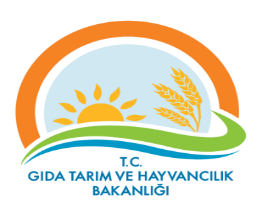 RİSK KAYIT TABLOSURİSK KAYIT TABLOSUDokuman KoduDokuman KoduDokuman KoduGTHB.59.İLM.KYS.103GTHB.59.İLM.KYS.103GTHB.59.İLM.KYS.103GTHB.59.İLM.KYS.103GTHB.59.İLM.KYS.103GTHB.59.İLM.KYS.103GTHB.59.İLM.KYS.103RİSK KAYIT TABLOSURİSK KAYIT TABLOSURevizyon NoRevizyon NoRevizyon NoRİSK KAYIT TABLOSURİSK KAYIT TABLOSURevizyon TarihiRevizyon TarihiRevizyon TarihiRİSK KAYIT TABLOSURİSK KAYIT TABLOSUYayın TarihiYayın TarihiYayın TarihiRİSK KAYIT TABLOSURİSK KAYIT TABLOSUSayfa SayısıSayfa SayısıSayfa SayısıSayfa 7 / Sayfa 7 / Sayfa 7 / Sayfa 7 / Sayfa 7 / Sayfa 7 / Sayfa 7 / TESPİT EDİLEN RİSKTESPİT EDİLEN RİSKLERİN OLUMSUZ ETKİLERTESPİT EDİLEN RİSKLERİN OLUMSUZ ETKİLERMEVCUT KONTROLLERMEVCUT KONTROLLERRİSKLERE VERİLEN CEVAPLARETKİOLASILIKRİSK  SKORU (PUANI)RİSKİN DEĞİŞİM YÖNÜ (ÖNEM DÜZEYİ)RİSKE VERİELECEK CEVAPLAR YENİ/EK/KALDIRILAN KONTROLLERRİSKİN TÜRÜRİSKİN SAHİBİAÇIKLAMALAR (İZLEME RAPORLAMA)AÇIKLAMALAR (İZLEME RAPORLAMA)Risk: Evrak EksikliğiBaşvurunun Sisteme Kayıt EdilememesiBaşvurunun Sisteme Kayıt EdilememesiBir Kişi Başvuruyu DeğerlendirirBir Kişi Başvuruyu DeğerlendirirDosyanın Daha Detaylı İncelenmesi İçin Personel Sayısının Arttırılması111DÜŞÜK RİSKPersonel Desteği Sağlama Operasyonelİl Müdürlüğü Dosyalama DosyalamaSebep: Evrakın Ayrıntılı İncelenememesi
Başvurunun Sisteme Kayıt EdilememesiBaşvurunun Sisteme Kayıt EdilememesiBir Kişi Başvuruyu DeğerlendirirBir Kişi Başvuruyu DeğerlendirirDosyanın Daha Detaylı İncelenmesi İçin Personel Sayısının Arttırılması111DÜŞÜK RİSKPersonel Desteği Sağlama Operasyonelİl Müdürlüğü Dosyalama Dosyalama